2° Congresso SIPS - Società Italiana di Podologia dello SportCONGRESSO - PODOLOGIA DELLO SPORTdalla medicina al wellness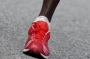 Quote di iscrizione: COME ACCEDERE ALL'OFFERTA

• Congresso + Workshop: 115€ + IVA
invece di 140€ + IVA
Se hai già acquistato 1 workshop, puoi usufruire di questa offerta: 
scegli "Offerta Congresso + Workshop" dal menù a tendina "Quote di iscrizione"
e questo incontro sarà inserito nel carrello con il prezzo scontato

Per informazioni tel. 02.70.21.12.74Per informazioniEdi.Ermes 
Tel.: 02.70211274 Fax: 02.70211283 
E-mail: formazione@eenet.it Sito: www.ediacademy.itPresidenteLuca Avagnina, dottore in Podologia, dottore in Tecniche Ortopediche, dottore in Scienze della Riabilitazione, SanremoLuca Avagnina, dottore in Podologia, dottore in Tecniche Ortopediche, dottore in Scienze della Riabilitazione, SanremoLuca Avagnina, dottore in Podologia, dottore in Tecniche Ortopediche, dottore in Scienze della Riabilitazione, SanremoSedeSALE CONVEGNO HALL SUD
c/o RIMINI FIERA SpA, Via Emilia 155 - 47921 RiminiSALE CONVEGNO HALL SUD
c/o RIMINI FIERA SpA, Via Emilia 155 - 47921 RiminiSALE CONVEGNO HALL SUD
c/o RIMINI FIERA SpA, Via Emilia 155 - 47921 RiminiData10 maggio 2013, ore 10.00-18.0010 maggio 2013, ore 10.00-18.0010 maggio 2013, ore 10.00-18.0010.00 Saluti e apertura dei lavori
Presidente SIPS - Luca Avagnina


APPROCCIO MULTIDISCIPLINARE ALLA PODOLOGIA DELLO SPORT
10.10 Podologia dello sport: cos’è e a cosa serve in medicina dello sport
Luca Avagnina
10.30 La valutazione funzionale globale in podologia dello sport: dal piede alla colonna
Pietro Picotti
10.50 La valutazione funzionale in carico di piede, arti inferiori, bacino e colonna con RX e RMN e TAC
Giuseppe Monetti
11.10 Lo studio funzionale ecografico ed elastografico in carico del piede e degli arti inferiori
Paolo Minafra
11.30 Piede reumatico nello sport: prevenzione e trattamento 
Paolo Simonazzi
12.30 Piede diabetico nello sport: prevenzione e trattamento
Giacomo Clerici


LUNCH10.00 Saluti e apertura dei lavori
Presidente SIPS - Luca Avagnina


APPROCCIO MULTIDISCIPLINARE ALLA PODOLOGIA DELLO SPORT
10.10 Podologia dello sport: cos’è e a cosa serve in medicina dello sport
Luca Avagnina
10.30 La valutazione funzionale globale in podologia dello sport: dal piede alla colonna
Pietro Picotti
10.50 La valutazione funzionale in carico di piede, arti inferiori, bacino e colonna con RX e RMN e TAC
Giuseppe Monetti
11.10 Lo studio funzionale ecografico ed elastografico in carico del piede e degli arti inferiori
Paolo Minafra
11.30 Piede reumatico nello sport: prevenzione e trattamento 
Paolo Simonazzi
12.30 Piede diabetico nello sport: prevenzione e trattamento
Giacomo Clerici


LUNCH10.00 Saluti e apertura dei lavori
Presidente SIPS - Luca Avagnina


APPROCCIO MULTIDISCIPLINARE ALLA PODOLOGIA DELLO SPORT
10.10 Podologia dello sport: cos’è e a cosa serve in medicina dello sport
Luca Avagnina
10.30 La valutazione funzionale globale in podologia dello sport: dal piede alla colonna
Pietro Picotti
10.50 La valutazione funzionale in carico di piede, arti inferiori, bacino e colonna con RX e RMN e TAC
Giuseppe Monetti
11.10 Lo studio funzionale ecografico ed elastografico in carico del piede e degli arti inferiori
Paolo Minafra
11.30 Piede reumatico nello sport: prevenzione e trattamento 
Paolo Simonazzi
12.30 Piede diabetico nello sport: prevenzione e trattamento
Giacomo Clerici


LUNCH10.00 Saluti e apertura dei lavori
Presidente SIPS - Luca Avagnina


APPROCCIO MULTIDISCIPLINARE ALLA PODOLOGIA DELLO SPORT
10.10 Podologia dello sport: cos’è e a cosa serve in medicina dello sport
Luca Avagnina
10.30 La valutazione funzionale globale in podologia dello sport: dal piede alla colonna
Pietro Picotti
10.50 La valutazione funzionale in carico di piede, arti inferiori, bacino e colonna con RX e RMN e TAC
Giuseppe Monetti
11.10 Lo studio funzionale ecografico ed elastografico in carico del piede e degli arti inferiori
Paolo Minafra
11.30 Piede reumatico nello sport: prevenzione e trattamento 
Paolo Simonazzi
12.30 Piede diabetico nello sport: prevenzione e trattamento
Giacomo Clerici


LUNCHLA PODOLISTICA APPLICATA ALLO SPORT & AL WELLNESS
14.30 Podolistica: una visione integrata in podologia dello sport
14.45 ALiPod: una innovativa terapia ortesica plantare differenziata per ogni sport
Luca Avagnina
15.00 Educazione motoria e allenamento della funzionalità del piede in chiave podolistica
Luca Ottino
15.30 Tennis: il trattamento integrato delle lesioni podologiche con trattamenti riabilitativi podolistici
Antonella Chiaravalloti 
15.45 Volley: il trattamento integrato delle lesioni podologiche con trattamenti riabilitativi podolistici
Marica Manera 
16.15 Basket: il trattamento integrato delle lesioni podologiche
Tommaso Lionti 
16.30 Pattinaggio: il trattamento integrato delle lesioni podologiche
Raniero Russo 
17.00 Danza e ginnastica: il trattamento integrato delle lesioni podologiche
Maria Conforti 
17.30 DiscussioneLA PODOLISTICA APPLICATA ALLO SPORT & AL WELLNESS
14.30 Podolistica: una visione integrata in podologia dello sport
14.45 ALiPod: una innovativa terapia ortesica plantare differenziata per ogni sport
Luca Avagnina
15.00 Educazione motoria e allenamento della funzionalità del piede in chiave podolistica
Luca Ottino
15.30 Tennis: il trattamento integrato delle lesioni podologiche con trattamenti riabilitativi podolistici
Antonella Chiaravalloti 
15.45 Volley: il trattamento integrato delle lesioni podologiche con trattamenti riabilitativi podolistici
Marica Manera 
16.15 Basket: il trattamento integrato delle lesioni podologiche
Tommaso Lionti 
16.30 Pattinaggio: il trattamento integrato delle lesioni podologiche
Raniero Russo 
17.00 Danza e ginnastica: il trattamento integrato delle lesioni podologiche
Maria Conforti 
17.30 Discussione
Crediti ECM
Crediti ECM
6 crediti ECM per Podologi, Fisioterapisti, Medici
6 crediti ECM per Podologi, Fisioterapisti, MediciAltre informazioniAltre informazioniDurata del corso: 1 giornoDestinatari: Medici, Fisioterapisti, Massofisioterapisti, Podologi, Laureati in Scienze motorie, Allenatori, Preparatori atletici, StudentiLa quota comprende:Ingresso alla fiera "RIMINIWELLNESS" per 4 giorniPartecipazione attività6 crediti ECMMateriale didatticoLunchDurata del corso: 1 giornoDestinatari: Medici, Fisioterapisti, Massofisioterapisti, Podologi, Laureati in Scienze motorie, Allenatori, Preparatori atletici, StudentiLa quota comprende:Ingresso alla fiera "RIMINIWELLNESS" per 4 giorniPartecipazione attività6 crediti ECMMateriale didatticoLunch